VLADO HALUSEK10. 09. 2020.1.1. P I S A NJ E   I   Č I T A NJ E   P R I R O D N I H   B R O J E V APrirodnim brojevima izražavamo broj učenika u razredu, broj stanovnika neke države, broj goveda na nekom gospodarstvu i drugo. Kako bismo odgovorili na pitanje koliko konja na slici pase travu, moramo ih prebrojiti. P r e b r o j a v a nj ePrimjer 1.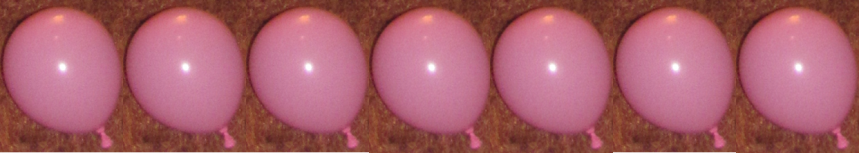 Koliko ima balona na slici?RješenjePrebrojavanjem dolazimo do točnog odgovora.Na slici ima sedam balona.Odgovorite na pitanja.Koliko ima učenika u vašem razredu?Koliko učitelja vam predaje u petom razredu?Koliko imate olovaka u svojoj pernici?Brojeve koje koristimo pri brojanju nazivamo prirodni brojevi.Brojeve zapisujemo s pomoću deset znamenki: 0, 1, 2, 3, 4, 5, 6, 7, 8, 9.Primjer 2.Z a p i s   p r i r o d n o g   b r o j a Zapišimo brojeve 9, 78 i 145 u tablicu mjesnih vrijednosti. Zapišimo zadane brojeve riječima.	RješenjeZdesna na lijevo su redom jedinice, desetice i na kraju stotice.	9	 čitamo: „devet”	78	 čitamo: „sedamdeset osam”   145  čitamo: „sto četrdeset i pet”2. U tablicu mjesnih vrijednosti napišite po jedan jednoznamenkasti broj, dvoznamenkasti broj i troznamenkasti broj.Č I T A NJ E   I   P I S A NJ E   P R I R O D N I H   B R O J E V APročitajmo brojeve iz tablice mjesnih vrijednosti, a zatim ih zapišimo riječima.	Rješenjeosamdevedeset sedamsto trideset petčetrdeset pet tisuća trinaest    3. Pročitajte sljedeće brojeve i zapišite ih riječima.5 617	  b)  30 905	       c)  103 871	   d)  3 609 875    4. Prepišite zadatak tako da brojeve u rečenicama zapišete riječima.Plavetni kit je najveća životinja na Zemlji. Dug je i do 30 metara, a težak do 200 tona. Treba znati...Brojeve kojima prebrojavamo nazivamo prirodni brojevi.Brojeve zapisujemo sa deset znamenaka: 0, 1, 2, 3, 4, 5, 6, 7, 8, 9.Jeste li razumjeli?Prebrojite učenike u svom razredu. Koji broj ste dobili?S pomoću kojih znamenki zapisujemo najmanji dvoznamenkast i broj?Zadatci za vježbu 5. U tablicu mjesnih vrijednosti napišite po jedan troznamenkasti, četveroznamenkasti, peteroznamenkasti i šesteroznamenkasti broj. 6. Pročitajte sljedeće brojeve i zapišite ih riječima. 	a)  9 549	 b)  72 891	 c)  450 286	 d)  5 006 237 7. Brojeve napisane riječima zapišite znamenkama.	a) tri tisuće sto pet	     b) dvadeset dvije tisuće osam	c) sto pedeset devet tisuća osamsto trinaest  Povežite i primijenite8.	Odgovorite na pitanja.	a) Koliko ima učenica u vašem razredu?	     b) Koliko učiteljica vam predaje u petom razredu?	c) Koliko lopti imate kod kuće?  9. Problem cjeline. Marko i Petar proučavaju razvoj živog svijeta na Zemlji. Brojeve u rečenicama zapisali su znamenkama. Brojeve zapišite riječima.	a)  Prije otprilike 370 000 000 godina neke ribe razvile su peraje slične udovima i jednostavna pluća što im je omogućilo da iz vode ispužu na kopno.	b)  Prije otprilike 290 000 000 godina jedan je dio vodozemaca postao  otporniji na vodu i pretvorio se u gmazove. 10. Sljedeće rečenice prepišite tako da umjesto brojeva riječima zapišete brojeve znamenkama.	a) Polarna medvjedica prepliva više od sto pedeset kilometara u nekoliko dana prateći led koji se povlači. 	b) Ženke golemih želvi sele se otprilike tisuću osamsto kilometara od plitkih voda oko Brazila gdje se hrane, do plaža malog otoka Ascensiona usred Atlantika gdje legu jaja. 11. Sljedeće rečenice prepišite tako da umjesto brojeva znamenkama zapišetebrojeve riječima. 	a) Broj stanovnika na Zemlji je oko 7 000 000 000. 	c) U ljudskom tijelu ima oko 96 000 kilometara krvnih žila.	e) Ljudsko oko sposobno je razlikovati 10 000 000 nijansi boja.STOTICESDESETICEDJEDINICEJ978145TISUĆICETISUĆICETISUĆICEJEDINICEJEDINICEJEDINICESDJSDJ89713545013